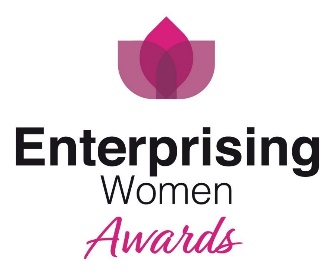 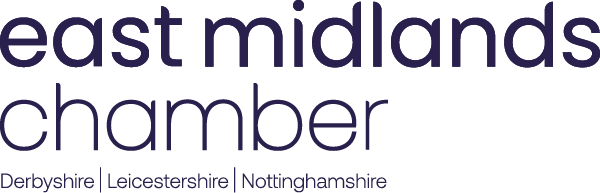 Enterprising WomenSmall Business of the Year 2024Application FormSponsored by Unique Window SystemsThis award aims to recognise women who own or manage a small organisation and employ up to 50 employees. The award will go to the company which has achieved consistent growth backed by a strong financial performance.Thank you for your interest in applying for the East Midlands Chamber (Derbyshire, Nottinghamshire, Leicestershire) Enterprising Women Small Business of the Year award 2024. These awards celebrate and showcase the successes of women in business that have taken place in the East Midlands region over the past year.To support a valid entry, before completing this application please carefully read the accompanying guidelines for applying. Please note: Applications have a strict 2,000 word limit. This document currently contains 627 words which consists of instructions and questions. Therefore, the total word count of this entire document once completed must be no more than 2627 words. A maximum of 2 attachments (e.g., tables, graphs or photos) may be included with the entry form. These attachments must be image files (jpg, gif, png or tif) and must not exceed 5MB in total. Any attachments that exceed the permitted allowance or exceed the permitted file size will be deleted.Please save your completed form as a word document using the format yourcompany_awardcategory.doc (Example: East Midlands Chamber_Employer of the Year.doc) and email to events@emc-dnl.co.uk. The Chamber and Enterprising Women team look forward to receiving your entry and wishes you the best of luck. Please provide a brief description of the business, the products or services it supplies, its customers and the markets that it operates in.You should cover:The nature of your business and its history, including when the business started trading.Your products and servicesYour customers and markets that you operate inHow does your business differ from that of your competitorsReason for entering into the Enterprising Women AwardsPLEASE NOTE: This description will be provided as an overview to the East Midlands Chamber marketing team. Should you be successfully shortlisted as a finalist the description provided below will also be used in any marketing activity including event programmes and finalist videos. Please ensure you are entirely happy with the content on submission as the Chamber cannot be held responsible to make amendments. Please describe your organisation’s achievements since starting the business and how these were accomplished?You should cover:The business’ achievementsHow these achievements were accomplishedDetails of any changes you have implemented or decisions that you have made which have directly influenced the business and the resultsThe affect that these achievements have had on the future of the business Please outline the overall trend in your sales turnover and profit development together with a brief description of any key events that have led to any changes, where appropriate.You should cover:How your sales turnover has developedHow your profit has developedAny events that have led to any changes. Please provide an explanation. What objectives have you set for the business over the next three years and how will these be achieved?You should cover:Main objectives for the next three yearsHow will these be achievedEffects that these will have on the overall business5. Please describe why you think your company should win the Small Business of the Year award?TOTAL WORD COUNTContact nameName of entrantsCompany nameCompany addressEmail addressWeb site addressTelephone numberTwitter account Business sectorNature of businessMain product/serviceNumber of employeesChamber Membership Number  *These must be completedFY 2020FY 2021FY 2022Turnover*Net Profit*Reserves*